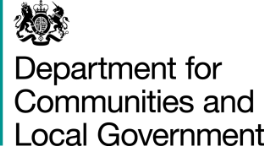 Storm EVA Flood Relief Appeals – Government Match Funding Expression of Interest FORMLead applicant detailsThe nature and purpose of your appeal, demonstrating how the appeal will address local need and stating which areas affected by flooding  will benefit (see eligible areas listed at paragraph 6 of the prospectus) (200 words maximum)The date your appeal was launched and evidence of the appeal (e.g. web link, poster, plan for fundraising activities) (150 words maximum). If necessary, please attach relevant documents to your application and explain what these are in the box below. Evidence of pledges and donations made to date, and where possible, a timetable for turning pledges into donations (250 words maximum)Criteria against which you will distribute the funds raised (donations and match funding), including a statement that you will take into account equalities legislation (set out at Annex A of the prospectus) (250 words maximum)Timetable for distributing funding (donations and match funding) (250 words maximum)Commitment to publishing details of how the funds raised by the appeal (donations and match funding) have been used, how they were distributed and their impact Yes		No				delete as appropriateOrganisation nameContact nameAddressEmailPhoneCharity registration number